Информационная карта образовательной практикиСведения о названии образовательной практикиОбразовательная практика «Открой в себе инженера!»(в рамках краткосрочной ДООП «Инженерные каникулы»)Номинация Номинация профориентационная Каникулярные профориентационные школы, краткосрочные дополнительные общеразвивающие программы, ориентированные на профориентацию по специальностям, компетенциям и квалификациям УГС СПО и УГСН ВО (укрупненных групп специальностей и направлений подготовки среднего профессионального и высшего образования)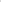 Авторы-разработчики (полное наименование ФИО, должности, контакты)Коваленко Ольга Леонидовна, заместитель директора по УВР, 8-913-329-87-08Голенкова Наталья Алексеевна, методист, 8-913-335-56-18Колесникова Светлана Ивановна, заведующий техническим отделом, 8-900-514-53-17 Наименование образовательной организации (ссылка)Муниципальное бюджетное учреждение дополнительного образования «Дом творчества «Вектор» (МБУ ДО ДТ «Вектор») сайт:www.domvektor.ru https://www.domvektor.ru/wp-content/uploads/2022/06/1.-Устав-МБУ-ДО-ДТ_2022.pdf Наименование дополнительной общеобразовательной программы (ссылка)Образовательная программа профильной смены «5-я четверть. Инженерные каникулы» Дополнительная общеобразовательная общеразвивающая программа «Инженерные каникулы» 